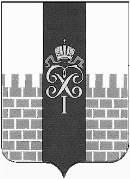 МЕСТНАЯ АДМИНИСТРАЦИЯ МУНИЦИПАЛЬНОГО ОБРАЗОВАНИЯ ГОРОД ПЕТЕРГОФ__________________________________________________________________ ПОСТАНОВЛЕНИЕ от «22» октября 2020 г.	                                                                              № 100В соответствии с Бюджетным  кодексом  РФ, Положением о бюджетном процессе в муниципальном образовании город  Петергоф, Постановлением местной администрации МО город Петергоф от 26.09.2013 № 150 «Об утверждении  Положения о Порядке разработки, реализации и оценки эффективности  муниципальных программ и о Порядке разработки и реализации ведомственных целевых программ и планов по непрограммным расходам местного бюджета МО город Петергоф», местная администрация муниципального образования город Петергоф   	                                                              ПОСТАНОВЛЯЕТ:           1. Утвердить ведомственную целевую программу «Проведение подготовки и обучения неработающего населения способам защиты и       действиям в чрезвычайных ситуациях, а также способам защиты от опасностей, возникающих при ведении военных действий или вследствие этих действий» на 2021 год согласно приложению к настоящему Постановлению.           2. Настоящее Постановление  вступает в силу с даты официального опубликования.             3. Контроль за исполнением настоящего Постановления оставляю за собой.              Глава местной администрации            муниципального образования город Петергоф                                                                        Т.С. ЕгороваВедомственная целевая программа   «Проведение подготовки и обучения неработающего населения способам защиты и действиям в чрезвычайных ситуациях, а также способам защиты от опасностей, возникающих при ведении военных действий или вследствие этих действий» на 2021 год1. Наименование вопроса местного значения, к которому относится программа:«Проведение подготовки и обучения неработающего населения способам защиты и действиям в чрезвычайных ситуациях, а также способам защиты от опасностей, возникающих при ведении военных действий или вследствие этих действий» 2. Цели и задачи программы:                                                                                                             - выработка  у неработающего населения  умений и навыков действий в чрезвычайных ситуациях  и способе защиты от опасностей, возникающих  при ведении   военных  действий  или вследствие этих действия;-  снижение рисков и смягчение последствий чрезвычайных ситуаций и военных действий, - повышение готовности  неработающего населения и способности его  к ликвидации  последствий чрезвычайных ситуаций, а также повышение его   уровня подготовки по гражданской обороне (далее ГО);- комплексная подготовка  неработающего населения, проживающего  на территории МО г. Петергоф, к действиям в чрезвычайных ситуациях (далее ЧС) за счет использования новых информационных технологий;- внедрение новых форм и методов обучения;- привлечение средств массовой информации МО г. Петергоф для более оперативного решения проблемы при возникновении чрезвычайных ситуаций экологического и техногенного характера3. Заказчик программы (ответственный исполнитель):                                                                                          Местная администрация муниципального образования город Петергоф (административно-хозяйственный отдел)4.  Ожидаемые конечные результаты реализации целевой программы:                                                    -  организация работы УКП: подготовка и обучения неработающего населения способам защиты и действиям в чрезвычайных ситуациях, а также способам защиты от опасностей, возникающих при ведении военных действий или вследствие этих действий в количестве 280 человек;-  обслуживание электронно-вычислительной  техники (22 ноутбука), программного обеспечения и сетевого оборудования;-  проведение выездных занятий при проведении мероприятий на территории муниципального образования город Петергоф с использованием наглядной агитации, средств индивидуальной защиты и другого тематического реквизита - 3 занятия - 150 человек;5. Сроки реализации ведомственной целевой программы:                                                                                     I-IV квартал 2021 года6. Перечень мероприятий ведомственной целевой программы, ожидаемые конечные результаты реализации и необходимый объём финансирования:Приложение 1 к ведомственнойцелевой программеСметный расчет стоимости услуг по организации работы учебно-консультационного пункта (УКП)Ведущий специалист административно-хозяйственного отдела местной администрацииМО город Петергоф                                                                                               Н.И. ЗимаковаПриложение 2  к ведомственной целевой программеСметный расчетна оказание услуг по обслуживанию и ремонту компьютерной техники (22 ноутбука) и программного обеспечения Ведущий специалист административно-хозяйственного отдела местной администрацииМО город Петергоф                                                                                               Н.И. ЗимаковаПриложение 3 к ведомственной целевой программе\Сметный расчет стоимости услуг по организации работы учебно-консультационного пункта (УКП)Ведущий специалист административно-хозяйственного отдела местной администрацииМО город Петергоф                                                                                               Н.И. ЗимаковаУтверждено регламентом местной администрацииМО г.ПетергофЛИСТ СОГЛАСОВАНИЯ        ПРОЕКТА   постановления местной администрации муниципального образования город Петергоф 1. Наименование документа: «Об утверждении ведомственной целевой программы «Проведение подготовки и обучения неработающего населения способам защиты и       действиям в чрезвычайных ситуациях, а также способам защиты от опасностей, возникающих при ведении военных действий или вследствие этих действий» на 2021 год2. Проект подготовлен (наименование отдела): административно-хозяйственный отдел.3. Лицо (разработчик документа), ответственное за согласование проекта (должность, ФИО): ведущий специалист административно-хозяйственного  отдела Зимакова Н.И.4.Отметка о согласовании с должностными лицами, структурными подразделениями:ЗАРЕГИСТРИРОВАНО: № _________  от  «______»_______________2020 год.РАЗОСЛАНО:  в дело-1экз.                           в прокуратуру- 1экз.                           по принадлежности-1экз.Об утверждении ведомственной целевой программы «Проведение подготовки и обучения неработающего населения способам защиты и       действиям в чрезвычайных ситуациях, а также способам защиты от опасностей, возникающих при ведении военных действий или вследствие этих действий» на 2021 год  Приложение к постановлению местной администрациимуниципального образования г. Петергоф                                          от  22.10.2020 г. № 100«Утверждаю»Глава местной администрации МО г. Петергоф                                _____________Т.С. Егорова                                    «____» ____________2020г.№п/пНаименование мероприятияОжидаемые конечные результатыОжидаемые конечные результатыСрок исполнениямероприятияОбъем финансирования,№п/пНаименование мероприятияединица измеренияКол-воСрок исполнениямероприятиятыс. руб.1.Организация работы учебно-консультационного пункта (УКП) человек2801-4 квартал124,02.Обслуживание электронно-вычислительной  техники (22 ноутбука), программного обеспечения и сетевого оборудованияштук221-4 квартал121,83Проведение выездных занятий при проведении мероприятий на территории муниципального образования город Петергоф с использованием наглядной агитации, средств индивидуальной защиты и другого тематического реквизитаЗанятиечеловек31501-4 квартал21,0Итого:266,8№ п/пНаименование мероприятияКол-воПродолжительностьЦена,руб.Сумма, руб.1. Организация работы УКП: 1.1Обучение неработающего населения способам защиты и действиям в чрезвычайных ситуациях, а также способам защиты от опасностей, возникающих при ведении военных действий или вследствие этих действий с помощью современных компьютерных технологий 28занятий1 час1400,00/час39 200,001.2     Приобретение средств защиты для оснащения УКП:1.2.1Ватно-марлевые повязки30 штук180,005400,001.2.2.Респираторы типа Алина -200 АВК30 штук540,0016200,001.2.3Аптечка противоожоговая «Фарм+газ»1комплект3150,003150,001.3Приобретение мобильного стенда для оснащения УКП1комплект45000,0045000,002.Создание видеофильма о деятельности муниципального образования город Петергоф в области обучения неработающего населения способам защиты и действиям в чрезвычайных ситуациях, а также способам защиты от опасностей, возникающих при ведении военных действий или вследствие этих действий 1 видеоролик5 минут15000,0015000,003.Проведение дополнительных выездных занятий на территории МО город Петергоф, а именно:в помещениях библиотек, кинотеатров, советов ветеранов и др. помещенияхзанятиячеловек9180без финансированиябез финансированияИТОГО:  ИТОГО:  ИТОГО:  ИТОГО:  ИТОГО:  123950,00 № п/пНаименованиеОбъем услуг в месяц  Стоимость обслуживания в месяц (руб.)в том числе  Кол-воОбщая сумма обслуживания(руб.)в том числе 11.Обслуживание электронно-вычислительной  техники (22 ноутбука), программного обеспечения и сетевого оборудования, в том числе:обслуживание, техническая поддержка и администрирование средств электронно-вычислительной техники (включая контроль работоспособности программных средств), используемой в рамках обучения неработающего населения проживающего на территории муниципального образования г. Петергоф способам защиты и действиям в чрезвычайных ситуациях, а также способам  защиты от опасностей, возникающих при ведении военных действий или вследствие этих действий на базе УКП МО город Петергоф2 плановых,экстренные посещения7500,0012 мес.90 000,002 2.Поставка неисключительных (пользовательских) лицензионных прав на программное обеспечение (22 комплекта) «KasperskyEndpointSecurity для бизнеса – СтандартныйRussian Edition.  22   Node 1 year Renewal License»––1 раз/год31 800,00Итого:121 800,00№ п/пНаименование мероприятияКол-воКоличествоЦена,руб.Сумма, руб.1.Проведение выездных занятий при проведении мероприятий на территории муниципального образования город Петергоф с использованием наглядной агитации, средств индивидуальной защиты и другого тематического реквизита  занятия  человек31507000,0021 000,00ИТОГО:  ИТОГО:  ИТОГО:  ИТОГО:  ИТОГО:  21000,00Наименование органа, подразделения, ФИО должностного лицаДата поступленияКраткое содержание замечаний, подпись, датаЗамечание устраненоЗаместитель главы местной администрацииТуманова К.В.Начальник ФЭОКостарева А.В.Главный специалист отдела закупок и юридического сопровожденияПихлапу Г.В.Начальник административно-хозяйственного отделаТычкин С.М.